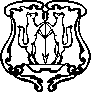 АДМИНИСТРАЦИЯ ГОРОДА ЕНИСЕЙСКАКрасноярского краяПОСТАНОВЛЕНИЕ22 февраля 2017 года                      г. Енисейск                                       № 27 - пОб утверждении нового состава муниципальной антитеррористической группы       Во исполнение Федерального Закона от 06.03.06г. № 35-Ф3 «О противодействии терроризму», указа Президента Российской Федерации № 116 «О мерах по противодействию терроризму»,  п. 7 Положения об антитеррористической комиссии Красноярского края, руководствуясь п. 28 ст. 5, ст. 43 Устава города Енисейска ПОСТАНОВЛЯЮ:Утвердить новый состав муниципальной антитеррористической группы согласно приложению № 1к настоящему постановлению.Приложение № 2 к постановлению от 08.02.2016 № 16-п «О муниципальной антитеррористической группе» считать утратившим силу.Контроль за выполнением постановления оставляю за собой.Постановление вступает в силу со дня подписания и подлежит размещению в разделе «Профилактика терроризма и экстремизма» официального интернет-портала органа местного самоуправления города Енисейска: www.Eniseysk.com.                                                                                        Глава города                                                                                                И.Н. АнтиповКушаков Евгений Васильевичтел. 8(39195) 2-27-98Приложение № 1к постановлениюот 22.02.2017  № 27-пСОСТАВмуниципальной антитеррористической группы С О Г Л А С О В А Н И Ек постановлениюПо вопросу: Об утверждении нового состава муниципальной антитеррористической группы______________________________________________________________________Кто вносит: главный специалист по вопросам ГО ЧС и ОПБ.С кем согласован:                                                         Возражения, замечания, подпись.(организация, должность, фамилия, инициалы)                  Исполнитель: Главный специалист по вопросам ГО ЧС и ОПБ                                     Кушаков Е.В.Антипов И.Н.- глава города, руководитель МАГСтешаков Дмитрий Анатольевич- представитель территориального подразделения                         Регионального управления ФСБ РФ по                                               Красноярскому краю - заместитель руководителя                                               МАГ (6-27-57; 6-24-01)Дементьев Сергей Николаевич- начальник межмуниципального отдела МВД России «Енисейский» - заместитель руководителя МАГКушаков Евгений Васильевич - главный специалист по вопросам ГО, ЧС и ОПБ – секретарь МАГ Члены группы:Патюков Олег Анатольевич- заместитель главы г. Енисейска по жизнеобеспечению городаШмик Дмитрий Александрович -  начальник МКУ «Службы муниципального заказа г. Енисейска»Почекутов Александр Иванович- главный специалист по мобилизационной работеи секретному делопроизводству Шилов Владимир Павлович - начальник отдела военного комиссариата                 Красноярского края по городу Енисейску, и Енисейскому районуЗверев Андрей Викторович - начальник ФКУ «Тюрьма №2»Мезенцев Василий Васильевич- начальник ПЦО в г. Енисейске ОВО  по г. Лесосибирску – филиалу ФГКУ УВО ВНГ России по Красноярскому краюЕрмаков Александр Васильевич- начальник ФГКУ 13-отряд ФПСАрутюнян Владимир Арменакович- главный врач КГБУЗ «Енисейская РБ»Шитиков Максим Валерьевич- директор Северного объединенного филиала АО "КРАСЭКО"Погодаев Владимир Алексеевич- генеральный директор  ЗАО «Енисейэнергоком»ПоздеевЛеонид Валентинович- генеральный директор ООО «Енисейское сервисное предприятие»Штерн Сергей Владимирович- директор МУП «Енисейское АТП»Титенков Александр Анатольевич- начальник узла технической эксплуатации Енисейский район Красноярского филиала  ОАО «Ростелеком»Помалейко Надежда  Геннадьевна- начальник отдела экономического развития, предпринимательской деятельности и торговлиМрыхина Н.В. Заместитель начальника организационного отделаБарков И.Н.  главный специалист юрист